A.S.S.M. 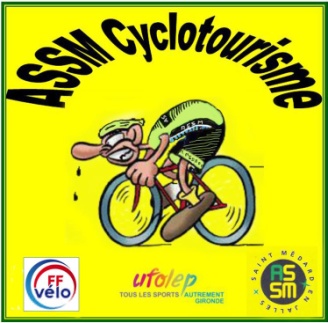 ASSOCIATION SPORTIVE DE SAINT MEDARD EN JALLESSection : Cyclotourisme-Cyclosport			    Saint Médard en Jalles ,  le  8 décembre 2021Adresser votre correspondance à : Dominique Pelletan                                                            7, rue Carnot33160 St Médard en Jalles									Téléphone : 06 71 89 66 52                                      Mail : assm.cyclotourisme@free.frSite : http://assm-cyclo.saintmedardasso.fr   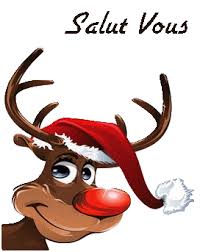 Bonjour à tous, quelques  DATES A RETENIRPLAN DES ANIMATIONS 2022Vous pouvez déjà vous inscrire aux sorties club du calendrier avec une échéance à l'issue de la réunion du 28 Janvier 2022.Un chèque correspondant au tarif du séjour choisi validera votre inscription et devra être libellé à l’ordre de ASSM Cyclotourisme.* RAPPEL du REGLEMENT DES SORTIES MEDOC :Le groupe 1  :  rythme soutenu dans un esprit « cyclosportif ». Le groupe 2  :  rythme soutenu mais régulier sans esprit « compétition »             (départ avec quelques minutes de décalage après le Groupe 1) Le groupe 3  :  rythme plus modéré dans un esprit cyclotouriste  Choisissez votre groupe et dans quel esprit vous souhaitez pratiquer le vélo.En revanche vous aurez à vous conformer impérativement aux règles de chaque groupe. (C’est à dire, lorsque des cyclos du groupe 1 viennent rouler avec le groupe 2, ils doivent adopter le rythme du groupe 2, idem pour les groupes 2 qui "émigrent" vers le groupe 3)Chaque groupe partira sur un circuit différent dans le Médoc et un parcours unique rive droite.* VENTE VETEMENTS CLUB Pour ceux qui souhaitent s’équiper aux couleurs de l'ASSM Cyclo, vous trouverez un "bon de commande" sur le site du club. Une fois correctement rempli, ce bon de commande est à envoyer directement à l’adresse du club. Vous serez prévenu au plus tôt de la date de réception. Pour le paiement : libellez votre chèque à l’ordre de ASSM Cyclotourisme. La première commande de cette saison  partira à l’issue de la réunion club, le 31 Janvier 2022 (délai de livraison 6 à 8 semaines) !!* LICENCES 2022 :  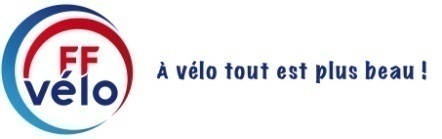 Les dernières licences FF-Vélo doivent être impérativement envoyées à Jean-Marie ou au siège du club avant fin Décembre accompagnées d’un certificat médical de moins de 3 mois, de l’attestation AXA obligatoire et signée et enfin du chèque de 85 € (Petit braquet) qui va bien (ou 75€ pour le renouvellement de licence)..                                       Voir sur le site la rubrique COTISATIONS/LICENCES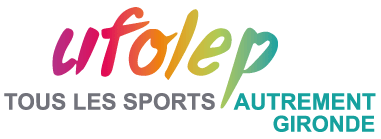 Les dernières licences Ufolep encore en ma possession seront distribuées lors de la réunion du 28 JANVIER.Les photocopies des licences en cours de validité des membres honoraires devront être envoyées impérativement avant le 30 janvier 2022. Sans ce document important pour votre sécurité, ces membres honoraires ne pourront plus participer aux sorties du club.* EN CAS D’ACCIDENT :           voir sur le site la rubrique SECURITE/ACCIDENTConsignez par écrit les circonstances de l’accident en précisant le lieu, la date, l’heure, le nom des témoins du sinistre le plus rapidement possible au Président du club ou au correspondant FFCT de votre club, Jean-Marie TAUDIN.Si vous êtes éloignés, envoyez un courrier directement à l’assurance sous 3 jours et prévenez le club qui régularisera la situation.* LE CLUB A BESOIN DE CONNAITRE VOS EXPLOITS :     Lorsque vous participez à une épreuve régionale, nationale, internationale vous représentez votre club : aussi portez la tenue du club.Les randonnées avec ou sans brevets, les cyclosportives, les courses auxquelles vous participerez représentent le moteur du club au sein de L’ Omnisport et de la Commune.N’oubliez pas de faire passer chaque mois  vos participations en utilisant le formulaire sur le site du club. Ces informations son très importantes et valorisent l'action du club auprès des instances de l'ASSM en vue de l'attribution de notre subvention annuelle* BENEVOLES EN 2022:   Le club espère ?? en solliciter encore une vingtaine cette année pour la réussite et la pérennité de nos organisations locales (inscrivez vous pour la Fête du Vélo et La Derruau). Sans ces bonnes volontés, il n’y aura malheureusement plus  d’organisation. Nous demandons également à ceux qui préfèrent rouler, de réserver leurs sorties pour nos 2 animations locales  (Entrée gratuite avec les couleurs du club !!, en vous remerciant par avance.)* COMMUNICATIONC’est lors de ces réunions de club que peuvent être débattues toutes remarques ayant pour but d’améliorer le fonctionnement de notre section. Vous pourrez donc nous les envoyer par mail ou par courrier pour le 26 Janvier prochain et une réponse vous sera donnée lors de cette assemblée.Le bureau vous souhaite à tous un joyeux Noël et une excellente année 2022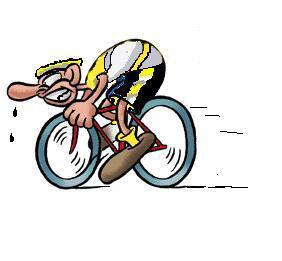 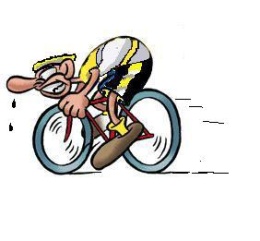 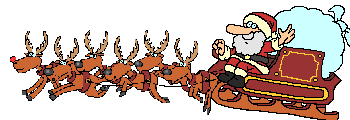 Vendredi 28 Janvier 2022REUNION GENERALEPôle municipal Simone Veil. 26 rue Aurel Chazeau 20h00Galette et inscription aux randonnées  2022DatesEvènementsRemarquesTarifsDimanche 13 MarsOuverture saison FF Vélo à BASSENSVoir Jean-MarieMarsSortie club Château Génissac Inscriptions auprès de Michel ParadisA déterminer02 Avril 2022Brevet 100 km RAA  Brevet 150 km RAA  Départ et arrivée Salle Georges RicartLe Haillan9€ par personneplateau repas et parcours à confirmer23Avril 2022Brevet 200 km RAA  Départ et arrivée Salle Georges RicartLe Haillan6€ par personneLes 7 et 8 MaiSortie club(Montrem) 2 parcours aller et 2 parcours retour 15 PLACES !! + 2 accomp.Engagements terminés le 28 Janvier 2022 40€/personne ...tout comprisLes 4, 5 et 6 juin 2022Sortie club "famille"A St Julien de Bourdeilles (24)AR vélo possible+ Rando cyclo ou pédestre le dimanche20/25 PLACES !!Engagements terminés le 28 Janvier 2022!!Du samedi soir au petit déjeuner du lundi matin90€ /personneDu 25 au 28 mai 2022Bordeaux-SèteANNULE                 REPORT en 2023Le samedi 11 Juin 2022FETE DU VELO 2022Stade Robert Monceau(à l'occasion de la fête des sports de St Médard)  Nos bénévoles seront  déjà mis à contributionEngagement gratuit pour les adhérents aux couleurs du club !Du 27 au 02 juillet 2022Randonnée 4 jours dans les PYRENNES ORIENTALES (Thuir)     12 PLACES !!Engagements terminés le 28 Janvier 2022Environ 270€ (hors trajet AR)Acompte de 100€ à l'inscriptionDu 31 juillet au 7 aout 2022Semaine Fédérale à LOUDEAC (22)réservée aux adhérents FF VeloInscription sur le site FF-VeloDimanche 18 Septembre 2022JMD 2022Espace Jacques BrelNos bénévoles seront de nouveau mis à contributionEngagement gratuit pour les adhérents aux couleurs du club !Vendredi 30 Septembre 2022ASSEMBLEE GENERALESalle à déterminer ??présence souhaitée d'un maximum d'adhérents.C'est la vie du club qui est présentée à cette soirée !Et c'est gratuit !!UU       UFOLEPAPAC UFOLEPChâteau Bétailhe72 Avenue de l’église Romane33370 Artigues prés BordeauxTéléphone : 05 56 79 00 22A         FF Vélo                 voir sur le site la rubrique SECURITE/ACCIDENT                    que faire en cas d’accident ??Pour tout renseignements, voir Jean-Marie